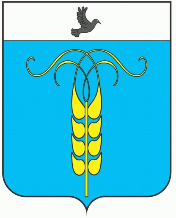 РЕШЕНИЕСОВЕТА ГРАЧЕВСКОГО МУНИЦИПАЛЬНОГО ОКРУГАСТАВРОПОЛЬСКОГО КРАЯ22 ноября 2023 года                         с. Грачевка                                             № 83О внесении изменений в решение Совета Грачевского муниципального округа Ставропольского края от 09 ноября 2020 года №27 «О земельном налоге на территории Грачевского муниципального округа Ставропольского края»В соответствии с Налоговым кодексом Российской Федерации, Федеральным законом от 06 октября 2003 года №131-ФЗ «Об общих принципах организации местного самоуправления в Российской Федерации», Законом Ставропольского края от 28 февраля 2023 г. №18-кз «О дополнительных социальных гарантиях участникам специальной военной операции и мерах социальной поддержки членов их семей», пунктом 31 Постановления Правительства Ставропольского края от 30 ноября 2022 г. №708-п «О дополнительных мерах социальной поддержки семей отдельных категорий граждан, принимающих участие в специальной военной операции на территориях Украины, Донецкой Народной Республики, Луганской Народной Республики, Запорожской области и Херсонской области», Совет Грачевского муниципального округа Ставропольского краяРЕШИЛ:1. Внести изменение в решение Совета Грачевского муниципального округа Ставропольского края от 09 ноября 2020 года №27 «О земельном налоге на территории Грачевского муниципального округа Ставропольского края», абзац 6 пункта 4.1. изложить в следующей редакции:«Налогоплательщики, указанные в настоящем пункте, освобождаются от уплаты налога за налоговый период 2022 и 2023 годов.».2. Опубликовать настоящее решение в общественно-политической газете Грачевского округа Ставропольского края «Вперед».3. Настоящее решение вступает в силу на следующий день после дня его официального опубликования.Председатель Совета Грачевскогомуниципального округаСтавропольского края					   		       С.Ф. СотниковГлава Грачевскогомуниципального округаСтавропольского края                                                                   С.Л. Филичкин